A pedagógus szakképzettséggel vagy szakképesítéssel rendelkező nevelő és oktató munkát közvetlenül segítő munkakörben foglalkoztatottakra vonatkozó helyi értékelési szabályzatKelt: Hódmezővásárhely, 2023. január 1.Jelen szabályzat a Bethlen Gábor Református Gimnázium és Szathmáry Kollégium és a vele munkaviszonyban/közalkalmazotti jogviszonyban álló, pedagógus szakképzettséggel vagy szakképesítéssel rendelkező nevelő és oktató munkát közvetlenül segítő munkakörben foglalkoztatottakra terjed ki.A helyi értékelési szabályzat készítése, elfogadása, hatályba lépése, módosítása Az intézmény helyi értékelési szabályzata a 326/2013. (VIII.30.) Kormányrendelet (a továbbiakban: Kormányrendelet) a nevelő és oktató munkát közvetlenül segítő munkakörökben foglalkoztatott, pedagógus szakképzettséggel rendelkező, gyakornoki fokozatban lévő munkavállalók számára meghatározott előírásai alapján készült. Megalkotása a Kormányrendelet 2016. július 30-án hatályba lépett 8. § (1a), (1b), 9.§ (2)-(4), 10/G. §, 39/L. § (2) bekezdéseiben foglaltak szerint történt. Az intézmény helyi értékelési szabályzatában – tekintettel az intézményben alkalmazott munkavállalók körére – a 326/2013. (VIII.30.) Kormányrendelet 2. sz. mellékletében meghatározott alábbi nevelő és oktató munkát közvetlenül segítő munkakörre vonatkozó szakmai követelményrendszert határoztuk meg: könyvtáros. Amennyiben a szabályzat hatályba lépését követően olyan gyakornoki fokozatba sorolandó, nevelő és oktató munkát közvetlenül segítő munkakört betöltő, egyben pedagógus szakképesítéssel is rendelkező munkavállaló kerül az intézmény munkavállalóinak körébe, akinek munkakörére vonatkozóan a szabályzat nem tartalmazza a szakmai követelményrendszert, azt a munkába állást követő hat hónapon belül, de legkésőbb a munkavállaló gyakornoki vizsgájának megkezdését megelőzően legalább hat hónappal el kell készíteni. A helyi értékelési szabályzatra vonatkozó javaslatot az intézmény vezetője készítette el, és véleményeztette az alkalmazotti közösséggel. A véleményezés után a kiegészítő és módosítási javaslatokat megfogadva készült el a végleges szabályzat, melyet az intézmény vezetője ismertetett a nevelőtestülettel. A helyi értékelési szabályzat hatályba lépése 2023. január 11. napja. A helyi értékelési szabályzat megtalálható az intézmény honlapjának „Dokumentumok” menüpontjában. A szabályzat további módosítására akkor kerül sor, ha a Kormányrendeletnek a nevelő és oktató munkát közvetlenül segítő, pedagógus szakképzettséggel rendelkező munkavállalókra vonatkozó szabályainak megváltozása miatt ez szükségessé válik. A szabályzat módosítását kezdeményezheti az intézmény vezetője, a munkaközösség-vezetők köre vagy az intézmény nevelőtestülete. A szabályzat módosításának ügyrendje az elfogadás rendjével azonos.Jelen szabályzat alkalmazásában- gyakornok: a 326/2013. (VIII. 30.) Korm. rendelet alapján Gyakornok fokozatba besorolt nevelő és oktató munkát közvetlenül segítő munkakörben foglalkoztatott személy,- intézményvezető: a köznevelési intézmény vezetője,- közvetlen felettes: a köznevelési intézmény Szervezeti és Működési Szabályzata alapján a nevelő és oktató munkát közvetlenül segítő munkakörben foglalkoztatott munkaköri leírásában közvetlen felettesként megjelölt személy,- mentor: a gyakornok szakmai fejlődését segítő, az intézményvezető által kijelölt, pedagógus vagy nevelő és oktató munkát közvetlenül segítő munkakörben foglalkoztatott személy.A gyakornokokra vonatkozó, a minősítés alapjául szolgáló, a munkáltató szervezetéhez és a betöltött munkakör követelményeihez kapcsolódó szakmai követelményrendszer3.1. A pedagógus szakképzettséghez vagy szakképesítéshez kapcsolódó követelmény a hospitálás: a nevelő és oktató munkát közvetlenül segítő munkakörben foglalkoztatott nevelési vagy tanítási félévenként legalább öt, pedagógus szakképzettségének vagy szakképesítésének megfelelő tanórát vagy foglalkozást köteles látogatni.3.2. A betöltött nevelő és oktató munkát közvetlenül segítő munkakörhöz kapcsolódó követelmények:3.2.1. A gyakornok ismerje meg:- a köznevelési intézmény hagyományait, történetét, szervezeti felépítését, tevékenységét,- az intézményi dokumentumokat (pedagógiai program, szervezeti és működési szabályzat, házirend, munkaterv),- a tanügyigazgatási dokumentumokat, ezek alkalmazásának módját,- a munkavédelemre, balesetvédelemre, tűzvédelemre vonatkozó általános szabályokat,- a gyermekek, tanulók, szülők, pedagógusok törvényben meghatározott jogait és kötelezettségeit,- a fenntartói irányítással kapcsolatos általános rendelkezéseket,- az intézményre vonatkozó főbb jogszabályokat.3.2.2. A gyakornok a munkajogi szabályoknak megfelelően lássa el munkaköri kötelezettségeit.A minősítés szempontjai és a teljesítmény mérésének módja4.1. A hospitálásA hospitáláson való részvételt a meglátogatott tanórát vagy foglalkozást tartó pedagógus, valamint - ha a hospitálás nem a gyakornokot foglalkoztató intézményben történt - az intézményvezető az aláírásával igazolja.4.1.1. A hospitálási napló tartalmazza:- a meglátogatott óra sorszámát- a tanóra vagy foglalkozás időpontját, helyét, az azt tartó pedagógus nevét, az óra tárgyát, illetve témáját,- a tanóra, foglalkozás menetének leírását,- a tanóra, foglalkozás pedagógus által megfogalmazott céljait,- a tanóra, foglalkozás céljának megvalósulásával kapcsolatos gyakornoki értékelést, a tapasztalatok, tanulságok megfogalmazását,- az órát tartó tanár aláírását.4.1.2. A hospitálási naplót a tanórát, foglalkozást követő 30 napon belül el kell készíteni és azt az intézményvezető által kijelölt mentornak be kell mutatni. A gyakornok a hospitálási naplót tíz nappal a szakmai munka értékelésének napja (minősítő vizsga) előtt köteles átadni az intézmény vezetőjének. A hospitálási napló 0-15 ponttal értékelhető.4.2. A szakmai követelmények teljesítésének mérése4.2.1. A gyakornok köteles számot adni a megismert dokumentumokról. Munkateljesítményét a következő szempontok szerint kell értékelni:- A munkakör ellátása szempontjából szükséges szakmai ismeretek- A munkakör ellátása során végzett szakmai, gyakorlati munka- A szakmai munkával kapcsolatos problémamegoldó képesség- A munkavégzéssel kapcsolatos felelősség és hivatástudat- A munkavégzéssel kapcsolatos pontosság, szorgalom, igyekezet4.2.2. Az adott munkakörre a helyi értékelési szabályzatban meghatározott szakmai követelmények mindegyikét külön-külön 0-3 pontszámmal kell értékelni: Kiemelkedő (3 pont), Megfelelő (2 pont), Kevéssé megfelelő (1 pont), Nem megfelelő (0 pont)4.2.3. A szóban forgó nevelő és oktató munkát közvetlenül segítő munkakörre vonatkozó szakmai követelmények jelen helyi értékelési szabályzat részét képezik. 4.2.4. Nem lehet olyan munkakörben foglalkoztatott gyakornok minősítő vizsgáját lebonyolítani, amelyhez a helyi értékelési szabályzat nem tartalmazza a konkrét, pontokba foglalt szakmai követelményrendszert. A nevelő és oktató munkát közvetlenül segítő gyakornok minősítésének megállapítása A nevelő és oktató munkát közvetlenül segítő gyakornok minősítésének %-os mutatóját egészre kerekített %-ban kell meghatározni. A nevelő és oktató munkát közvetlenül segítő gyakornok minősítő vizsgáját az alábbiak szerint kell értékelni: • 80-100%: kiválóan alkalmas • 60-79%: alkalmas • 30-59%: kevéssé alkalmas • 0-29%: nem alkalmas  A gyakornok a Pedagógus I. fokozatba sorolás feltételeit teljesítette, ha:- az előírt számú hospitáláson részt vett,- a hospitálási naplót hiánytalanul vezette, és- a szakmai munka értékelése legalább „kevéssé alkalmas” eredményt ért el.A minősítési követelmények teljesítésével és a teljesítmény mérésével összefüggő eljárási rend- Az intézményvezető kijelöli a gyakornok mentorát és a szakmai értékelés napját. Erről írásban tájékoztatja a gyakornokot és a mentort.- A gyakornok a hospitálás igazolását, a hospitálási naplót az intézményvezetőnek köteles bemutatni a szakmai munka értékelését megelőzően 10 nappal. - A mentor írásban beszámol a gyakornok fejlődéséről, szövegesen értékeli teljesítményét, szervezetbe való beilleszkedésének sikerességét, a szükséges dokumentumok megismerését. Írásos összefoglalóját szakmai munka értékelését megelőzően 5 nappal juttatja el az intézményvezetőnek. - A szakmai munka értékelését az intézményvezető a mentor beszámolója és a gyakornok közvetlen felettesének a segítségével (a szakmai munka értékelésének közreműködői) alapján írásban végzi el, a gyakornoki idő lejártát megelőző 60 napon belül (szakmai munka értékelésének napja). A minősítő lapot az intézményvezető, a mentor és a gyakornok írja alá. - Az intézményvezető írásos igazolást készít arról, hogy a gyakornok a Pedagógus I. fokozatba sorolás feltételeit teljesítette-e, és ezt továbbítja az Oktatási Hivatal részére. - Az intézményvezető a gyakornok szakmai munkájának értékelését a vizsgálatot követő 3 napon belül írásban közli az érintett gyakornokkal. - A minősítés eredményeit tartalmazó dokumentum egyik példányát a minősítő a minősített gyakornoknak kell átadni, másik példányát az intézmény iktatott iratanyagai között – közalkalmazottak esetében a közalkalmazotti alapnyilvántartás részeként – kell őrizni. - Az átsorolást az Oktatási Hivatal által kiállított tanúsítvány alapján kell elvégezni.ZáradékJelen szabályzatot a Bethlen Gábor Református Gimnázium és Szathmáry Kollégium alkalmazotti közössége véleményezte.Kelt: Hódmezővásárhely, 2023. január 1.                                     	Bovier Hajnalka									intézményvezetőMELLÉKLETEKAz egyes munkakörökhöz tartozó szakmai követelményrendszersz. melléklet: A könyvtárosi munkakörhöz tartozó szakmai követelményrendszer 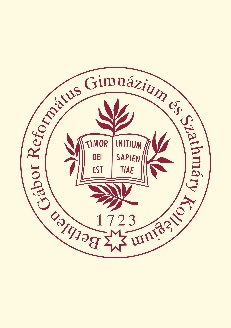 Bethlen Gábor Református Gimnázium és Szathmáry Kollégium6800 Hódmezővásárhely, Szőnyi u. 2.Telefon: +36-62-241-703 Fax: +36-62-244-337www.bgrg.huOM: 029736I. Az ellátandó feladatok és a hospitálás értékeléseI. Az ellátandó feladatok és a hospitálás értékeléseElérhetőpontszámElért pontszám1.A munkába érkezés pontossága, a munkaidő pontos betartása és nyilvántartása, a napi és heti munkaidő hatékony kihasználása32.Alapdokumentumok ismerete, karbantartása (pedagógiai program könyvtárra vonatkozó része, SZMSZ, gyűjtőköri szabályzat, munkaterv).33.Adminisztráció pontossága, a vezetett nyilvántartások megbízhatóan tükrözik a könyvtári munkafolyamatokat (leltárkönyv – gyarapítás, apasztás, kölcsönzés, könyvtári órák dokumentációja, statisztika).34.A beszerzés tervszerű, figyelembe veszi a használók igényeit. A könyvtáros rendszeresen tájékoztatja az olvasókat az új szerzeményekről.35.A dokumentumokat rendszeresen gondozza, így az állomány használható, nem tartalmaz sérült dokumentumokat. A sérült dokumentumokat esetlegesen javítja.36.A dokumentumok feldolgozásában naprakész.37.A pedagógiai programban rögzített könyvtárhasználati órák magas színvonalon megtartása.38.Kapcsolattartás: a könyvtáros folyamatosan részt vesz az iskola életében, a nevelőtestület munkájában, az osztályfőnököket tájékoztatja a tanulók olvasási szokásairól. Lehetőség szerint részt vesz a kerületi/fővárosi/helyi szakmai rendezvényeken, továbbképzéseken, a kapcsolattartás formája a szakmai egyesületi tagság is.39.Kölcsönzés. Törekvés arra, hogy az iskola tanulói minél nagyobb arányban használják a könyvtárat, a késések nyomon követése és intézkedés a dokumentumokat késve visszahozókkal szemben.310.A már kialakított könyvtári, raktári rend fenntartása, és törekvés annak folyamatos megőrzésére. Ha új rend kialakítása szükséges, akkor igyekszik annak mielőbbi megvalósítására.311.Egyéb feladatok: jutalomkönyv vásárlása, tankönyvrendelés, kiadványok szerkesztésében való részvételszerkesztése, iskolatörténeti kutatás, anyaggyűjtés. Minden olyan feladatban való részvétel, mely a könyvtárhoz kapcsolható. 312.A gyakornok hospitálási naplójának értékelése, formai, tartalmi és pedagógiai elemek minősítése, szakszerű szóhasználat minősége.15Összes pontszám 48A gyakornok minősítő vizsgájának %-ban kifejezett eredménye:%%A gyakornok minősítő vizsgájának eredménye:A gyakornok minősítési követelményeknek való megfeleléséről készített esetleges kiegészítő intézményvezetői szöveges értékelés jelen minősítő dokumentum mellékletét képezi.A gyakornok minősítési követelményeknek való megfeleléséről készített esetleges kiegészítő intézményvezetői szöveges értékelés jelen minősítő dokumentum mellékletét képezi.A gyakornok minősítési követelményeknek való megfeleléséről készített esetleges kiegészítő intézményvezetői szöveges értékelés jelen minősítő dokumentum mellékletét képezi.Kelt: Hódmezővásárhely, 2023.……………………………………………..a minősítő bizottság elnöke, igazgatóP.h.P.h.